VSTUPNÍ ČÁSTNázev moduluHromosvodyKód modulu26-m-3/AG26Typ vzděláváníOdborné vzděláváníTyp modulu(odborný) teoreticko–praktickýVyužitelnost vzdělávacího moduluKategorie dosaženého vzděláníH (EQF úroveň 3)L0 (EQF úroveň 4)Skupiny oborů26 - Elektrotechnika, telekomunikační a výpočetní technikaKomplexní úlohaOchrana před bleskem a praktická montáž hromosvoduProfesní kvalifikaceMontér hromosvodů
(kód: 26-021-H)
Platnost standardu od01. 02. 2013Obory vzdělání - poznámky26-41-L/01 Mechanik elektrotechnik26-51-H/01 Elektrikář26-51-H/02 Elektrikář – silnoproud 26-52-H/01 Elektromechanik pro zařízení a přístrojeDélka modulu (počet hodin)48Poznámka k délce moduluPlatnost modulu od30. 04. 2020Platnost modulu doVstupní předpokladyZnalosti základů elektrotechniky, znalosti z oblasti vodivých materiálů, znalosti z oblasti BOZP.JÁDRO MODULUCharakteristika moduluModul je rozdělen na teoretickou a praktickou část.V teoretické části modul seznámí žáky s bleskovým výbojem a jeho účinky, se zónami a hladinami ochrany před bleskem, s rizikem a řízením rizika, s hlavními částmi vnějšího systému ochrany před bleskem (jímací soustavou, svody a zemniči), s volbou jejich rozměrů a počtů, s rozdělením hromosvodů, s vnitřním systémem ochrany před bleskem, s údržbou a revizemi hromosvodů a s typy, vlastnostmi a umístěním ochran proti přepětí.V praktické části modul umožní žákům získat dovednosti ve čtení výkresů hromosvodové ochrany, v plánování pracovních operací, ve volbě nářadí, nástrojů, přístrojů, konstrukčních prvků a materiálů hromosvodové ochrany v závislosti na technických parametrech a stavu objektů, v montáži hromosvodové ochrany na různé typy objektů, v kontrole funkčnosti a měření parametrů hromosvodové ochrany a ve vytváření závěrečné zprávy o výsledcích kontroly funkčnosti a o naměřených hodnotách.Očekávané výsledky učeníŽák v teoretické části:popíše bleskový výboj a jeho účinkydefinuje zóny a hladiny ochrany před bleskemdefinuje pojem riziko a popíše řízení rizikapopíše hlavní části vnějšího systému ochrany před bleskem (jímací soustavu, svody a zemniče), volbu jejich rozměrů a počtů, popíše rozdělení hromosvodů a určí materiál na stavbu hromosvodůpopíše vnitřní systém ochrany před bleskempopisuje údržbu a revize hromosvodůdefinuje typy, vlastnosti a umístění ochran proti přepětíŽák v praktické části:rozlišuje na výkresech hromosvodové ochrany schematické značky systémunaplánuje pracovní operace zadaného úkolu (technologický postup)zvolí pro montáž nezbytné nářadí, nástroje a přístrojevolí vhodné konstrukční prvky a materiál hromosvodové ochrany podle technických parametrů a stavu objektunamontuje hromosvodovou ochranu (jímače, svody, zemniče, ekvipotenciální přípojnici, …) podle zadané technické dokumentace nebo ústních dispozicprovede kontrolu funkčnosti a změří parametry hromosvodové ochrany v souladu s technickou dokumentací a souborem norem (spojitost vedení, počty a rozmístění svodů, zemní odpor, …)vytvoří závěrečnou zprávu o výsledcích kontroly funkčnosti a o naměřených hodnotáchKompetence ve vazbě na NSKMontér hromosvodů (26-021-H)Obsah vzdělávání (rozpis učiva)Bleskový výboj a jeho účinkyZóny a hladiny ochrany před bleskemVnější systém ochrany před bleskem (jímače, svody a zemniče)Vnitřní systém ochrany před bleskemRevize a údržba hromosvodůVýkresová dokumentace hromosvodové ochrany včetně schematických značekNářadí, nástroje a přístroje potřebné pro montáž hromosvodové ochranyKonstrukční prvky a materiál hromosvodové ochranyMontáž hromosvodové ochranyKontrola funkčnosti a měření parametrů hromosvodové ochranyZávěrečná zpráva o kontrole činnosti a naměřených hodnotáchUčební činnosti žáků a strategie výukyStrategie učení:frontální vyučovánívýukové video montáže hromosvodové ochranypraktický nácvik montáže hromosvodové ochranysamostatná práce pod dohledem učitele odborného výcvikuUčební činnosti:vytváření zápisu a poznámek z přednášky vyučujícíhosamostudium doporučené literatury včetně souboru norem a svého zápisupraktický nácvik čtení výkresů hromosvodové ochranypraktický nácvik volby technologického postupu v závislosti na typu a stavu objektupraktický nácvik volby nářadí, nástrojů a přístrojů a nácvik jejich používánípraktický nácvik volby konstrukčních prvků a materiálů v závislosti na typu a stavu objektupraktický nácvik montáže hromosvodové ochrany na různé typy objektůpraktický nácvik kontroly funkčnosti hromosvodové ochranypraktický nácvik měření parametrů hromosvodové ochranypraktický nácvik vytvoření závěrečné zprávy o konečné kontrole a naměřených hodnotáchZařazení do učebního plánu, ročníkDoporučuje se zařadit do výuky ve druhém nebo třetím ročníku.VÝSTUPNÍ ČÁSTZpůsob ověřování dosažených výsledkůTest teoretických znalostí z hromosvodové ochrany.Praktické předvedení montáže hromosvodové ochrany s kontrolou:správného vysvětlení obsahu předloženého výkresu, včetně správné interpretace ve výkresu uvedených značeksprávná volba vhodného nářadí, nástrojů, přístrojů, konstrukčních prvků a materiálu hromosvodové ochrany v závislosti na požadovaných parametrech a odpovídajících stavu objektu pro daný úkolsprávné naplánování technologického postupu montáže hromosvodové ochrany pro daný úkoldodržení naplánované návaznosti operací, správné a zručné používání nástrojů a nářadí při vlastní montáži, kvalita provedení hromosvodové ochrany a dodržení BOZPsprávný postup a volba vhodných nástrojů a přístrojů pro kontrolu funkčnosti, správné vyhodnocení výsledků kontroly z hlediska technické dokumentace a normy, správné změření zemního odporu.Kritéria hodnoceníProspěl na výborný:Žák získá minimálně 90 % správných odpovědí v teoretickém testu; bezchybné předvedení montáže hromosvodové ochrany s dodržením výše uvedených hodnoticích parametrů.Prospěl na chvalitebný:Žák získá minimálně 80 % správných odpovědí v teoretickém testu, mírné nedostatky při montáži hromosvodové ochrany a při dodržování výše uvedených hodnoticích parametrů.Prospěl na dobrý:Žák získá minimálně 70 % správných odpovědí v teoretickém testu; mírné nedostatky při montáži hromosvodové ochrany a větší nedostatky při dodržování některých výše uvedených hodnoticích parametrů.Prospěl na dostatečný:Žák získá minimálně 60 % správných odpovědí v teoretickém testu; větší nedostatky při montáži hromosvodové ochrany i při dodržování některých výše uvedených hodnoticích parametrů.Neprospěl:Žák získá méně než 60 % správných odpovědí v teoretickém testu; neschopnost montáže hromosvodové ochrany nebo nedodržení výše uvedených hodnotících parametrů, především BOZP.Výsledné hodnocení je dáno ze dvou třetin známkou z praktické montáže a jednou třetinou známkou z teoretického testu.Doporučená literaturaKLIMŠA, David. Vnější a vnitřní ochrana před bleskem. 2., aktualizované vydání Praha: IN-EL, 2014. Elektro (IN-EL). ISBN 978-80-86230-98-6.TKOTZ, K. a kol. Příručka pro elektrotechnika. Druhé doplněné vydání. Praha: Europa-Sobotáles, 2006. 624 s. ISBN 80-86706-13-3.Soubor ČSN EN 62305 1 až 4 Ochrana před bleskem.PoznámkyObsahové upřesněníOV NSK - Odborné vzdělávání ve vztahu k NSKMateriál vznikl v rámci projektu Modernizace odborného vzdělávání (MOV), který byl spolufinancován z Evropských strukturálních a investičních fondů a jehož realizaci zajišťoval Národní pedagogický institut České republiky. Autorem materiálu a všech jeho částí, není-li uvedeno jinak, je Petr Vavřiňák. Creative Commons CC BY SA 4.0 – Uveďte původ – Zachovejte licenci 4.0 Mezinárodní.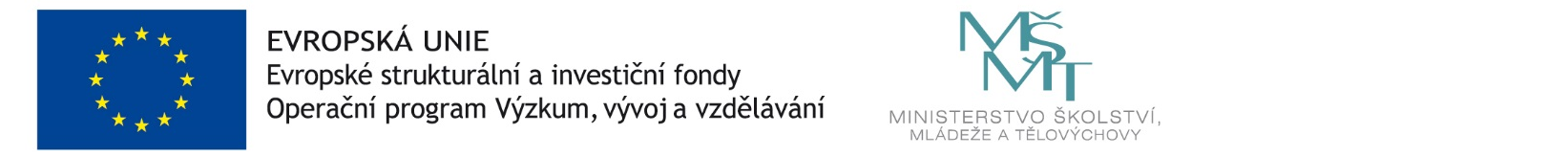 